Pakuotės lapelis: informacija pacientuiYuflyma 40 mg injekcinis tirpalas užpildytame švirkštiklyjeadalimumabas (adalimumabum)Vykdoma papildoma šio vaisto stebėsena. Tai padės greitai nustatyti naują saugumo informaciją. Mums galite padėti pranešdami apie bet kokį Jums pasireiškiantį šalutinį poveikį. Apie tai, kaip pranešti apie šalutinį poveikį, žr. 4 skyriaus pabaigoje.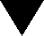 Atidžiai perskaitykite visą šį lapelį, prieš pradėdami vartoti šį vaistą, nes jame pateikiama Jums svarbi informacija.Neišmeskite šio lapelio, nes vėl gali prireikti jį perskaityti.Gydytojas Jums įteiks Paciento Priminimo Kortelę, kurioje yra svarbios informacijos apie saugumo priemones. Apie tai reikia žinoti prieš pradedant gydytis Yuflyma ir gydantis šiuo vaistu. Šią Paciento Priminimo Kortelę turėkite su savimi gydymo metu ir 4 mėnesius po paskutinės Yuflyma injekcijos.Jeigu kiltų daugiau klausimų, kreipkitės į gydytoją arba vaistininką.Šis vaistas skirtas tik Jums, todėl kitiems žmonėms jo duoti negalima. Vaistas gali jiems pakenkti (net tiems, kurių ligos požymiai yra tokie patys kaip Jūsų).Jeigu pasireiškė šalutinis poveikis (net jeigu jis šiame lapelyje nenurodytas), kreipkitės į gydytoją arba vaistininką. Žr. 4 skyrių.Apie ką rašoma šiame lapelyje?Kas yra Yuflyma ir kam jis vartojamasKas žinotina prieš vartojant YuflymaKaip vartoti YuflymaGalimas šalutinis poveikisKaip laikyti YuflymaPakuotės turinys ir kita informacijaNaudojimo instrukcijaKas yra Yuflyma ir kam jis vartojamasYuflyma veiklioji medžiaga yra adalimumabas. Tai vaistas, veikiantis Jūsų organizmo imuninę(apsaugos) sistemą.Yuflyma skirtas toliau išvardytoms uždegiminėms ligoms gydyti:Reumatoidinį artritąJaunatvinį idiopatinį poliartritąSu entezitu susijusį artritąAnkilozuojantį spondilitąAšinį spondiloartritą be radiologinių ankilozuojančio spondilito požymiųPsoriazinį artritąPlokštelinę psoriazęSupūliavusį hidradenitąKrono ligąOpinį kolitąNeinfekcinį uveitąYuflyma veiklioji medžiaga yra adalimumabas, žmogaus monokloninis antikūnas. Monokloniniai antikūnai – tai baltymai, kurie rišasi su specifinėmis medžiagomis organizme.Adalimumabo taikinys – baltymas, vadinamas naviko nekrozės faktoriumi (TNFα), kuris yra imuninės (apsaugos) sistemos dalis ir jo padaugėja, kai sergama aukščiau išvardytomis uždegiminėmis ligomis. Prisijungdamas prie TNFα Yuflyma mažina uždegiminį šių ligų procesą.156Reumatoidinis artritasReumatoidinis artritas – tai uždegiminė sąnarių liga.Yuflyma vartojamas suaugusiųjų vidutinio sunkumo ir sunkaus reumatoidinio artrito gydymui. Pirmiausiai Jums gali paskirti kitą ligą modifikuojantį vaistą, pvz., metotreksatą. Jei nebuvo tinkamo atsako į šiuos vaistus, Jums bus paskirtas Yuflyma.Yuflyma taip pat gali būti vartojamas gydant sunkios formos, aktyvų ir progresuojantį reumatoidinį artritą, kuris iki tol nebuvo gydomas metotreksatu.Yuflyma gali sulėtinti uždegiminės ligos sukeltą sąnarių pakenkimą ir padėti jiems laisviau judėti.Jūsų gydytojas nuspręs, ar Yuflyma reikia vartoti su metotreksatu, ar vieną.Jaunatvinis idiopatinis poliartritasJaunatvinis idiopatinis poliartritas – tai uždegiminė sąnarių liga.Yuflyma vartojamas gydyti jaunatvinį idiopatinį poliartritą pacientams nuo 2 metų amžiaus. Pirmiausiai Jums gali paskirti kitą ligą modifikuojantį vaistą, pvz., metotreksatą. Jei nebuvo tinkamo atsako į šiuos vaistus, Jums bus paskirtas Yuflyma.Jūsų gydytojas nuspręs, ar Yuflyma reikia vartoti su metotreksatu, ar vieną.Su entezitu susijęs artritasSu entezitu susijęs artritas yra uždegiminė sąnarių ir vietų, kur sausgyslės tvirtinasi prie kaulo, liga.Yuflyma vartojamas su entezitu susijusiam artritui gydyti pacientams nuo 6 metų amžiaus. Pirmiausiai Jums gali paskirti kitą ligą modifikuojantį vaistą, pvz., metotreksatą. Jei nebuvo tinkamo atsako į šiuos vaistus, Jums bus paskirtas Yuflyma.Ankilozuojantis spondilitas ir ašinis spondiloartritas be radiologinių ankilozuojančio spondilito požymiųAnkilozuojantis spondilitas ir ašinis spondiloartritas be radiologinių ankilozuojančio spondilito požymių – tai stuburo uždegiminės ligos.Yuflyma vartojamas sunkaus ankilozuojančio spondilito ir ašinio spondiloartrito be radiologinių ankilozuojančio spondilito požymių suaugusiųjų gydymui. Jums pirmiausia gali paskirti kitų vaistų. Jei nebuvo tinkamo atsako į šiuos vaistus, Jums bus paskirtas Yuflyma.Psoriazinis artritasPsoriazinis artritas yra su psoriaze susijęs sąnarių uždegimas.Yuflyma vartojamas suaugusiųjų psoriazinio artrito gydymui. Yuflyma gali sulėtinti ligos sukeltą sąnarių pakenkimą ir padėti jiems laisviau judėti. Jums pirmiausia gali paskirti kitų vaistų. Jei nebuvo tinkamo atsako į šiuos vaistus, Jums bus paskirtas Yuflyma.Plokštelinė psoriazėPlokštelinė psoriazė yra odos liga, kurios metu ant odos atsiranda raudoni sluoksniuoti su plutele ir padengti sidabriniais žvynais plotai. Plokštelinė psoriazė gali paveikti ir nagus, dėl to jie ima trupėti, sustorėja ir atstoja nuo nago guolio, o tai gali būti skausminga.157Yuflyma vartojamas gydytividutinio sunkumo ir sunkią lėtinę plokštelinę psoriazę suaugusiesiems irsunkią lėtinę plokštelinę psoriazę vaikams ir paaugliams nuo 4 iki 17 metų amžiaus, kuriems vietinis gydymas ir fototerapija buvo neveiksmingi ar kuriems šie gydymo metodai netinka.Supūliavęs hidradenitasSupūliavęs hidradenitas (Hidradenitis suppurativa) yra lėtinė ir dažnai skausminga uždegiminė odos liga. Jos simptomai apima skausmingus mazgelius (gumbus) ir abscesus (votis), iš kurių gali išsiskirti pūliai. Dažniausiai paveikiamos tam tikros odos vietos, pvz., oda po krūtimis, pažastys, vidinė šlaunų pusė, kirkšnys ir sėdmenys. Pažeistose vietose gali likti randų.Yuflyma vartojamas gydytividutinio sunkumo ir sunkų supūliavusį hidradenitą suaugusiesiems irvidutinio sunkumo ir sunkų supūliavusį hidradenitą 12–17 metų paaugliams.Yuflyma gali sumažinti esančių mazgelių ir dėl ligos atsiradusių abscesų skaičių, o taip pat dažnai su liga susijusį skausmą. Jums pirmiausia gali paskirti kitų vaistų. Jei nebuvo tinkamo atsako į šiuos vaistus, Jums bus paskirtas Yuflyma.Krono ligaKrono liga yra uždegiminė virškinimo trakto liga. Yuflyma vartojamas gydytividutinio sunkumo ir sunkią Krono ligą suaugusiems pacientams irvidutinio sunkumo ir sunkią Krono ligą vaikams ir paaugliams nuo 6 iki 17 metų amžiaus.Jums pirmiausia gali paskirti kitų vaistų. Jei nebuvo tinkamo atsako į šiuos vaistus, Jums bus paskirtas Yuflyma.Opinis kolitasOpinis kolitas yra uždegiminė storosios žarnos liga.Yuflyma vartojamas gydytividutinio sunkumo ir sunkiam suaugusiųjų opiniam kolitui irvaikams ir paaugliams nuo 6 iki 17 metų, sergantiems vidutinio sunkumo ir sunkiu opiniu kolitu.Jums pirmiausia gali paskirti kitų vaistų. Jei nebuvo tinkamo atsako į šiuos vaistus, Jums bus paskirtas Yuflyma.Neinfekcinis uveitasNeinfekcinis uveitas yra uždegiminė liga, paveikianti tam tikras akies dalis. Yuflyma vartojamas gydytisuaugusiems pacientams, sergantiems neinfekciniu uveitu su uždegimu, paveikiančiu užpakalinę akies dalįvyresniems kaip 2 metų vaikams, sergantiems lėtiniu neinfekciniu uveitu su uždegimu, paveikiančiu priekinę akies dalį.Šis uždegimas gali sukelti regėjimo pablogėjimą ir / ar drumsčių (juodų taškelių ar plonų judančių regėjimo lauke linijų) atsiradimą. Yuflyma veikia mažindamas šį uždegimą.Jums pirmiausia gali paskirti kitų vaistų. Jei nebuvo tinkamo atsako į šiuos vaistus, Jums bus paskirtas Yuflyma.Kas žinotina prieš vartojant YuflymaYuflyma vartoti negalimajeigu yra alergija adalimumabui ar bet kuriai pagalbinei šio vaisto medžiagai (jos išvardytos 6skyriuje).Jeigu Jums yra aktyvi tuberkuliozė ar kita sunki infekcija (žr. „Įspėjimai ir atsargumo priemonės“). Svarbu pasakyti gydytojui, jeigu yra infekcijos simptomų, pavyzdžiui, karščiavimas, žaizdos, nuovargis, dantų problemos.Jeigu yra vidutinis ar sunkus širdies nepakankamumas. Svarbu pasakyti gydytojui, jeigu Jums buvo arba yra sunki širdies liga (žr. „Įspėjimai ir atsargumo priemonės“).Įspėjimai ir atsargumo priemonėsPasitarkite su gydytoju arba vaistininku, prieš pradėdami vartoti Yuflyma.Alerginės reakcijosJeigu pasireiškia alerginės reakcijos, kurių simptomai yra, pvz., spaudimas krūtinėje, švokštimas, svaigimas, tinimas ar bėrimas – daugiau Yuflyma neleiskite ir nedelsdami kreipkitės į gydytoją, nes retais atvejais šios reakcijos gali būti pavojingos gyvybei.InfekcijosJeigu yra infekcija, taip pat ilgalaikė ar infekcija kurioje nors vienoje kūno vietoje (pvz., kojos opa) – prieš pradėdami vartoti Yuflyma, pasitarkite su gydytoju. Jeigu kuo nors abejojate, kreipkitės į gydytoją.Vartodami Yuflyma, galite daug greičiau įgyti infekciją. Ši rizika gali padidėti, jeigu sergate plaučių ligomis. Tai gali būti sunkios infekcijos, tokios kaip:tuberkuliozėvirusinės, grybelinės, parazitinės ir bakterinės kilmės infekcijossunki infekcija kraujyje (sepsis)Retais atvejais šios infekcijos gali būti pavojingos gyvybei. Svarbu pasakyti gydytojui, jeigu atsirado tokių simptomų, kaip karščiavimas, žaizdos, nuovargis ar dantų problemos. Gydytojas gali liepti laikinai nutraukti Yuflyma vartojimą.Pasakykite gydytojui, jeigu gyvenate ar keliaujate į regionus, kur grybelinės infekcijos (pavyzdžiui, histoplazmozė, kokcidioidomikozė ar blastomikozė) yra labai dažnos.Pasakykite gydytojui, jeigu Jums yra pasikartojanti infekcija ar kitos būklės, didinančios infekcijų riziką.Jeigu esate vyresnis kaip 65 metų amžiaus, vartodamas Yuflyma, galite būti imlesnis infekcijoms. Kol esate gydomas Yuflyma, Jūs ir Jūsų gydytojas turėtumėte kreipti ypatingą dėmesį į infekcijos požymius. Jeigu Jums atsirado infekcijų simptomų, tokių kaip karščiavimas, žaizdos, nuovargio jausmas ar dantų problemos, svarbu apie tai pasakyti gydytojui.TuberkuliozėLabai svarbu pasakyti gydytojui, jeigu kada nors esate sirgęs tuberkulioze ar artimai bendravote su sergančiuoju tuberkulioze. Jei sergate aktyvia tuberkulioze, Yuflyma nevartokite.•Kadangi yra gauta pranešimų apie tuberkuliozės atvejus pacientams, kurie gydėsi159Yuflyma, todėl gydytojas, prieš paskirdamas Yuflyma, Jus ištirs dėl tuberkuliozės požymių ir simptomų. Tai apims išsamų medicininį įvertinimą, taip pat ir Jūsų medicininę anamnezę, įskaitant atitinkamų patikros tyrimų (pvz., rentgenologinio krūtinės ląstos ištyrimo ir tuberkulino testo) paskyrimą. Apie šių tyrimų atlikimą ir rezultatus turi būti pažymėta Paciento Priminimo Kortelėje.Tuberkuliozė gali išsivystyti gydymo metu, net jei Jūs gavote prevencinį gydymą dėl tuberkuliozės.Jeigu gydantis ar po gydymo atsiranda tuberkuliozės (pavyzdžiui, nepraeinantis kosulys, mažėjantis kūno svoris, energijos stygius, nedidelis karščiavimas) ar kitos infekcijos simptomų, nedelsdami pasakykite gydytojui.Hepatitas BPasakykite gydytojui, jei esate hepatito B viruso (HBV) nešiotojas, jei sergate aktyvia HBV forma ar jeigu manote, kad galėjote užsikrėsti HBV.Gydytojas patikrins Jus dėl HBV. Žmonėms, kurie yra HBV nešiotojai, Yuflyma vartojimas gali iššaukti pakartotinį viruso suaktyvėjimą.Kai kuriais retai pasitaikančiais atvejais, ypač tuomet, kai vartojate kitus vaistus, slopinančius imuninę sistemą, HBV pakartotinis suaktyvėjimas gali būti pavojingas gyvybei.Operacijos ar dantų gydymasJeigu planuojate operuotis ar gydytis dantis, prašome įspėti Jūsų gydytoją, kad Jūs vartojate Yuflyma. Gydytojas gali rekomenduoti laikinai nutraukti Yuflyma vartojimą.Demielinizuojančios ligosJeigu sergate ar Jums išsivysto demielinizuojanti liga (liga, pažeidžianti nervus izoliuojantį sluoksnį, pvz., išsėtinė sklerozė), gydytojas nuspręs, ar Jums skirti Yuflyma ir ar tęsti gydymą Yuflyma. Nedelsiant pasakykite savo gydytojui, jei pasireiškia tokie simptomai, kaip regėjimo pokyčiai, rankų ar kojų silpnumas, ar sustingimas, ar dilgčiojimas bet kurioje kūno vietoje.SkiepijimasVartojant Yuflyma, negalima skiepytis tam tikromis vakcinomis, kurios gali sukelti infekcijas.Prieš skiepydamiesi bet kuria vakcina, pasitarkite su gydytoju.Jei yra galimybė, vaikus rekomenduojama paskiepyti visais jiems pagal amžių priklausančiais skiepais pagal galiojantį skiepų kalendorių prieš pradedant gydytis Yuflyma.Jei vartojote Yuflyma nėštumo metu, Jūsų kūdikiui bus didesnis infekcijos pavojus maždaug penkis mėnesius nuo paskutinės Yuflyma dozės, kurią gavote nėštumo metu. Svarbu, kad pasakytumėte savo kūdikio gydytojams ir kitiems sveikatos priežiūros specialistams, kad Jūs vartojote Yuflyma nėštumo metu, kad jie galėtų nuspręsti, kada skiepyti Jūsų kūdikį.Širdies nepakankamumasJeigu Jums yra nesunkus širdies nepakankamumas ir esate gydomas Yuflyma, gydytojas atidžiai Jus stebės dėl širdies nepakankamumo. Svarbu pasakyti gydytojui, jeigu sirgote ar sergate sunkia širdies liga. Jeigu Jums naujai išsivystė ar paūmėjo esamas širdies nepakankamumas (pvz., prasidėjo dusulys ar patino pėdos), nedelsdami kreipkitės į gydytoją. Jūsų gydytojas nuspręs, ar Jums galima vartoti Yuflyma.160Karščiavimas, kraujosruvos, kraujavimas ir išblyškimasKai kuriems pacientams organizme gaminasi nepakankamai kraujo ląstelių, kurios padeda organizmui kovoti su infekcijomis arba padeda stabdyti kraujavimą. Gali būti, kad gydytojas nutars nutraukti gydymą. Jei Jums atsirado karščiavimas, kuris nepraeina, mėlynių ar jei labai lengvai prasideda kraujavimas, ar jeigu atrodote labai išblyškęs, nedelsiant susisiekite su gydytoju.VėžysLabai retais atvejais yra buvę tam tikrų vėžio rūšių vaikams ir suaugusiems pacientams, vartojantiems Yuflyma ar kitus TNF blokuojančius vaistus.Žmonėms, sergantiems sunkesne reumatoidinio artrito forma ilgesnį laiką, gali būti didesnė už vidutinę rizika susirgti limfoma (vėžys, pažeidžiantis limfinę sistemą) ir leukemija (vėžys, pažeidžiantis kraują ir kaulų čiulpus).Jeigu Jūs gydomas Yuflyma, gali padidėti rizika susirgti limfoma, leukemija ar kitu vėžiu. Retais atvejais, Yuflyma vartojantiems pacientams pasireiškė nedažnas ir sunkus limfomos tipas. Kai kurie iš šių pacientų taip pat buvo gydomi azatioprinu ar6-merkaptopurinu.Pasakykite savo gydytojui, jei kartu su Yuflyma vartojate azatiopriną ar 6-merkaptopuriną.Buvo stebimi nemelanominio odos vėžio atvejai pacientams, vartojusiems Yuflyma.Jei gydymo metu arba po gydymo atsirastų naujų odos pažeidimų arba jei esami pažeidimai pasikeistų, pasakykite gydytojui.Kitokie nelimfominiai vėžiniai susirgimai pasitaikė pacientams, kurie sirgo tam tikra plaučių liga, vadinama lėtine obstrukcine plaučių liga (LOPL), ir buvo gydomi kitu TNF blokuojančiu vaistu. Jei sergate LOPL arba jei daug rūkote, turėtumėte paklausti gydytojo, ar gydymas TNF blokuojančiais vaistais Jums tinka.Autoimuninė ligaRetais atvejais gydymas Yuflyma gali sukelti į vilkligę panašų sindromą. Susisiekite su savo gydytoju, jei pasireikštų nepraeinantis nepaaiškinamas bėrimas, karščiavimas, sąnarių skausmas ar nuovargis.Vaikams ir paaugliamsVakcinacija: prieš pradedant vartoti Yuflyma Jūsų vaikas, jeigu tai yra įmanoma, turi būti paskiepytas visomis reikiamomis vakcinomis.Kiti vaistai ir YuflymaJeigu vartojate ar neseniai vartojote kitų vaistų arba dėl to nesate tikri, apie tai pasakykite gydytojui arba vaistininkui. Dėl padidėjusios sunkios infekcijos rizikos Yuflyma negalima vartoti su vaistais, kuriuose yra šių veikliųjų medžiagų:anakinrosabatacepto.Yuflyma galima vartoti kartu su:metotreksatutam tikrais ligą modifikuojančiais antireumatiniais vaistais (pavyzdžiui, sulfasalazinu, hidroksichlorokvinu, leflunomidu ir injekciniais aukso preparatais)steroidiniais vaistais ar skausmą malšinančiais vaistais, įskaitant nesteroidinius vaistus nuo uždegimo (NVNU).161Jei kiltų klausimų, kreipkitės į gydytoją.Nėštumas ir žindymo laikotarpisVartodama Yuflyma ir mažiausiai 5 mėnesius po paskutiniosios šio vaisto dozės, turite vartoti adekvačias kontraceptines priemones nėštumui išvengti.Jeigu esate nėščia, manote, kad galbūt esate nėščia arba planuojate pastoti, tai prieš vartodama šį vaistą pasitarkite su gydytoju.Nėštumo metu Yuflyma vartoti galima, tik jei yra būtina.Remiantis nėščių moterų tyrimu, lyginant nėštumo metu vartojusias Yuflyma moteris ir tas, kurios sirgo tokia pat liga ir Yuflyma nevartojo, didesnės apsigimimų rizikos nepastebėta.Yuflyma galima vartoti žindymo laikotarpiu.Jeigu vartojate Yuflyma nėštumo metu, Jūsų kūdikiui gali būti didesnis infekcijos pavojus.Svarbu, kad prieš skiepijant kūdikį pasakytumėte savo kūdikio gydytojams ir kitiems sveikatos priežiūros specialistams, kad Jūs nėštumo metu vartojote Yuflyma. Daugiau informacijos apie vakcinas žr. skyriuje „Įspėjimai ir atsargumo priemonės“.Vairavimas ir mechanizmų valdymasYuflyma gali nežymiai paveikti gebėjimą vairuoti, važiuoti dviračiu ar valdyti mechanizmus.Pavartojus Yuflyma gali atsirasti jausmas, kad sukasi kambarys, ir regos sutrikimai.YUFLYMA sudėtyje yra natrioŠio vaisto 0,4 ml dozėje yra mažiau kaip 1 mmol (23 mg) natrio, t. y. jis beveik neturi reikšmės.Kaip vartoti YuflymaVisada vartokite šį vaistą tiksliai kaip nurodė gydytojas arba vaistininkas. Jeigu abejojate, kreipkitės įgydytoją arba vaistininką.Yuflyma leidžiamas po oda. Jis tiekiamas 40 mg dozėmis ir 80 mg dozėmis užpildytuose švirkštuose ir (arba) užpildytuose švirkštikliuose . Todėl negalima vartoti Yuflyma vaikams, kuriems reikalinga mažesnė nei visa 40 mg dozė. Jei reikalinga kitokio dydžio dozė, reikia vartoti kitus vaistus, kurių sudėtyje yra adalimumabo.Reumatoidinis artritas, psoriazinis artritas, ankilozuojantis spondilitas ar ašinis spondiloartritas be radiografinių ankilozuojančio spondilito požymių162Jaunatvinis idiopatinis poliartritas163Krono liga164Yuflyma vartojamas leidžiant po oda (poodinė injekcija).Išsamūs nurodymai, kaip susileisti Yuflyma, pateikiami 7 skyriuje „Naudojimo instrukcija“.Ką daryti pavartojus per didelę Yuflyma dozę?Jei atsitiktinai Yuflyma susileidote dažniau, negu Jums nurodė gydytojas ar vaistininkas, nedelsdami kreipkitės į gydytoją ar vaistininką ir pasakykite, kad pavartojote per daug vaisto. Visada su savimi pasiimkite vaisto išorinę dėžutę, net jei ji tuščia.Pamiršus pavartoti YuflymaJei pamiršote susileisti vaistą, kitą Yuflyma dozę susileiskite iš karto prisiminę. Kitą dozę susileiskite tą dieną, kuri nustatyta pagal pradinį dozavimo režimą, neatsižvelgdami į tai, kad buvote pamiršę dozę.Nustojus vartoti YuflymaJeigu nusprendėte nutraukti Yuflyma vartojimą, aptarkite tai su savo gydytoju. Nustojus vartoti Yuflyma gali vėl pasireikšti Jūsų simptomai.Jeigu kiltų daugiau klausimų dėl šio vaisto vartojimo, kreipkitės į gydytoją arba vaistininką.Galimas šalutinis poveikisŠis vaistas, kaip ir visi kiti, gali sukelti šalutinį poveikį, nors jis pasireiškia ne visiems žmonėms.Dauguma šių reiškinių yra nesunkūs ar vidutinio sunkumo. Tačiau kai kurie jų gali būti sunkūs ir juos reikia gydyti. Šalutinis poveikis gali atsirasti mažiausiai iki 4 mėnesių po paskutiniosios Yuflyma injekcijos.Nedelsdami pasakykite gydytojui, jeigu pastebėjotesunkų bėrimą, dilgėlinę ar kitus alerginės reakcijos požymiuspatinusį veidą, plaštakas, pėdaspasunkėjusį kvėpavimą, rijimądusulį, pasireiškiantį fizinio aktyvumo metu arba gulantis, arba tinstant pėdoms165Kuo greičiau pasakykite gydytojui, jeigu pastebėjote kurį nors iš toliau išvardytų požymiųinfekcijos požymių, pvz., karščiavimą, negalavimą, žaizdas, dantų problemas, deginimąšlapinantissilpnumo ar nuovargio pojūtįkosulįdilgčiojimątirpimądvejinimąsi akyserankų ar kojų silpnumąguzelį ar atvirą žaizdą, kuri neužgyjapožymių ir simptomų, leidžiančių manyti apie kraujo ligas: užsitęsusį karščiavimą, mėlynių atsiradimą, kraujavimą, blyškumąAukščiau išvardyti simptomai gali būti žemiau išvardyto šalutinio poveikio, pastebėto vartojant Yuflyma, požymiai.Labai dažni (gali pasireikšti daugiau kaip 1 iš 10 žmonių)injekcijos vietos reakcijos (įskaitant skausmą, tinimą, paraudimą ar niežulį)kvėpavimo takų infekcijos (įskaitant peršalimą, slogą, sinusų uždegimą, pneumoniją)galvos skausmaspilvo skausmaspykinimas ir vėmimasbėrimaskaulų ir raumenų skausmasDažni (gali pasireikšti ne daugiau kaip 1 iš 10 žmonių)sunkios infekcijos (įskaitant kraujo užkrėtimą ir gripą)žarnyno infekcijos (įskaitant gastroenteritą)odos infekcijos (įskaitant celiulitą ir juostinę pūslelinę)ausų infekcijosburnos ertmės infekcijos (įskaitant dantų infekcijas ir burnos opas)lytinių takų infekcijosšlapimo takų infekcijosgrybelinės infekcijossąnarių infekcijosgerybiniai augliaiodos vėžysalerginės reakcijos (įskaitant sezonines alergijas)dehidracijanuotaikos svyravimai (įskaitant depresiją)nerimasmiego sutrikimasjutimų sutrikimai, tokie kaip dilgčiojimas, diegimas ar tirpimasmigrenanervinių šaknelių užspaudimas (įskaitant nugaros apatinės dalies skausmą ir kojų skausmą)regėjimo sutrikimaiakių uždegimasakių vokų uždegimas ir akių tinimasvertigo (galvos svaigimo ar sukimosi pojūtis)greito širdies plakimo jutimasaukštas kraujo spaudimaskarščio pylimashematomos (kraujo susikaupimas ne kraujagyslėje)kosulys166astmadusulyskraujavimas iš virškinimo traktodispepsija (nevirškinimas, pilvo pūtimas, rėmuo)gastroezofaginio refliukso ligasausumo sindromas (įskaitant akių ir burnos sausumą)niežulysniežtintis bėrimaskraujosruvosodos uždegimas (toks kaip egzema)kojų ir rankų nagų lūžinėjimaspadidėjęs prakaitavimasplaukų slinkimasnaujai atsiradusi psoriazė ar psoriazės paūmėjimasraumenų spazmaikraujas šlapimeinkstų problemoskrūtinės skausmasedema (patinimas)karščiavimastrombocitų kiekio sumažėjimas, dėl ko padidėja kraujavimo ir mėlynių rizikasutrikęs gijimasNedažni (gali pasireikšti ne daugiau kaip 1 iš 100 žmonių)oportunistinės infekcijos (įskaitant tuberkuliozę ir kitas infekcijas, atsirandančias, kai sumažėja atsparumas ligoms)neurologinės infekcijos (įskaitant virusinį meningitą)akių infekcijosbakterinės infekcijosdivertikulitas (storosios žarnos uždegimas ir infekcija)vėžysvėžys, pažeidžiantis limfinę sistemąmelanomaimuninės sistemos sutrikimai, kurie gali pažeisti plaučius, odą ir limfmazgius (dažniausiai pasireiškiantys kaip sarkoidozė)vaskulitas (kraujagyslių uždegimas)tremoras (drebulys)neuropatija (nervų sutrikimas)insultasklausos netekimas, zvimbimas ausysenereguliaraus širdies plakimo, lyg dingtų smūgis, jutimasširdies problemos, dėl kurių gali pasidaryti sunku kvėpuoti ar pradėti tinti kulkšnysmiokardo infarktasdidžiųjų kraujagyslių sienelių išsiplėtimas, venų uždegimas ir trombozė, kraujagyslių užsikimšimasplaučių ligos, dėl kurių gali būti sunku kvėpuoti (įskaitant uždegimą)plaučių embolija (plaučių arterijos užsikimšimas)skystis pleuroje (nenormalus skysčių kaupimasis pleuroje)kasos uždegimas, dėl kurio gali atsirasti stiprūs nugaros ir pilvo skausmaisunkumas ryjantveido edema (veido patinimas)tulžies pūslės uždegimas, tulžies akmenligėkepenų suriebėjimasnaktinis prakaitavimasrandainenormalus raumenų irimas167sisteminė raudonoji vilkligė (įskaitant odos, širdies, plaučių, sąnarių ir kitų organų sistemų uždegimą)miego sutrikimaiimpotencijauždegimaiReti (gali pasireikšti ne daugiau kaip 1 iš 1 000 žmonių)leukemija (vėžys, pažeidžiantis kraują ir kaulų čiulpus)sunki alerginė reakcija su šokuišsėtinė sklerozėnervų sutrikimai (tokie kaip akies nervo uždegimas ir Guillain-Barre sindromas, kuris sąlygoja raumenų silpnumą, nenormalius jutimus, dilgčiojimą rankose ir viršutinėje kūno dalyje)širdies darbo sustojimasplaučių fibrozė (plaučių audinio surandėjimas)žarnyno perforacija (skylė žarnoje)hepatitashepatito B reaktyvacijaautoimuninis hepatitas (savo organizmo imuninės sistemos sukeltas kepenų uždegimas)odos vaskulitas (odos kraujagyslių uždegimas)Stevens-Johnson sindromas (ankstyvieji simptomai yra: negalavimas, karščiavimas, galvos skausmas ir bėrimas)veido edema (veido patinimas), susijęs su alergine reakcijadaugiaformė eritema (uždegiminis odos bėrimas)į vilkligę panašus sindromasangioneurozinė edema (lokalus odos patinimas)lichenoidinė odos reakcija (rausvai violetinis, niežtintis odos bėrimas)Dažnis nežinomas (negali būti apskaičiuotas pagal turimus duomenis)hepatospleninė T-ląstelių limfoma (retas kraujo vėžys, dažniausiai mirtina liga)Merkelio ląstelių karcinoma (odos vėžio rūšis)Kapoši sarkoma – retos rūšies vėžys, kuriuo susergama užsikrėtus žmogaus pūslelinės (herpes)– 8 virusu. Kapoši sarkoma dažniausiai pasireiškia kaip rausvi odos pažeidimaikepenų nepakankamumasbūklės, vadinamos dermatomiozitu, pablogėjimas (pasireiškia odos bėrimu su kartu pasireiškiančiu raumenų silpnumu)Padidėjęs kūno svoris (daugumos pacientų svorio padidėjimas buvo mažas).Kai kurie šalutiniai poveikiai, stebėti vartojant Yuflyma, gali būti besimptomiai ir gali būti nustatyti tik atlikus kraujo tyrimus. Įskaitant šiuos:Labai dažni (gali pasireikšti daugiau kaip 1 iš 10 žmonių)mažas baltųjų kraujo kūnelių skaičius kraujyjemažas raudonųjų kraujo kūnelių skaičius kraujyjelipidų kiekio kraujyje padidėjimaspadidėjęs kepenų fermentų kiekisDažni (gali pasireikšti ne daugiau kaip 1 iš 10 žmonių)didelis baltųjų kraujo kūnelių skaičius kraujyjemažas trombocitų kiekis kraujyjepadidėjęs šlapimo rūgšties kiekis kraujyjenenormalus natrio kiekis kraujyjemažas kalcio kiekis kraujyjemažas fosfatų kiekis kraujyje168didelis gliukozės kiekis kraujyjedidelis laktatdehidrogenazės kiekis kraujyjeautoantikūnai randami kraujyjemažas kalio kiekis kraujyjeNedažni (gali pasireikšti ne daugiau kaip 1 iš 100 žmonių)padidėjęs bilirubino kiekis (kepenų tyrimas iš kraujo)Reti (gali pasireikšti ne daugiau kaip 1 iš 1 000 žmonių)mažas baltųjų, raudonųjų kraujo kūnelių ir trombocitų kiekis kraujyjePranešimas apie šalutinį poveikįJeigu pasireiškė šalutinis poveikis, įskaitant šiame lapelyje nenurodytą, pasakykite gydytojui arba vaistininkui. Apie šalutinį poveikį taip pat galite pranešti tiesiogiai naudodamiesi V priede nurodyta nacionaline pranešimo sistema. Pranešdami apie šalutinį poveikį galite mums padėti gauti daugiauinformacijos apie šio vaisto saugumą.Kaip laikyti YuflymaŠį vaistą laikykite vaikams nepastebimoje ir nepasiekiamoje vietoje.Ant etiketės / dėžutės po „EXP“ („Tinka iki“) nurodytam tinkamumo laikui pasibaigus, šio vaisto vartoti negalima.Laikyti šaldytuve (2 °C–8 °C). Negalima užšaldyti.Užpildytą švirkštiklį laikyti išorinėje dėžutėje, kad vaistas būtų apsaugotas nuo šviesos.Kitos galimos laikymo sąlygos:Kai yra reikalinga (pvz., kai Jūs keliaujate), vienas Yuflyma užpildytas švirkštiklis gali būti laikomas kambario temperatūroje (iki 25 °C) daugiausia 31 dienų – užtikrinkite, kad jis būtų apsaugotas nuo šviesos. Kai išimtas iš šaldytuvo švirkštiklis laikomas kambario temperatūroje, jis privalo būti sunaudotas per 31 dienų arba turi būti išmestas, net ir tuo atveju, jei jis vėl buvo įdėtas į šaldytuvą.Jūs turite užsirašyti datą, kada švirkštiklis pirmą kartą buvo išimtas iš šaldytuvo, bei datą, kada švirkštiklis turi būti išmestas.Vaistų negalima išmesti į kanalizaciją arba su buitinėmis atliekomis. Kaip išmesti nereikalingus vaistus, klauskite gydytojo arba vaistininko. Šios priemonės padės apsaugoti aplinką.Pakuotės turinys ir kita informacijaYuflyma sudėtisVeiklioji medžiaga yra adalimumabas.Pagalbinės medžiagos yra acto rūgštis, natrio acetatas trihidratas, glicinas, polisorbatas 80 ir injekcinis vanduo.169Yuflyma užpildyto švirkštiklio išvaizda ir kiekis pakuotėjeYuflyma 40 mg injekcinis tirpalas užpildytame švirkštiklyje tiekiamas kaip sterilus 40 mg adalimumabo tirpalas, ištirpintas 0,4 ml tirpalo.Yuflyma užpildytas švirkštiklis yra vienkartinio naudojimo injekcinė sistema su adata, turinti automatines funkcijas. Švirkštiklio šonuose yra po vieną langelį, pro kuriuos matosi švirkštiklyje esantis Yuflyma tirpalas.Yuflyma užpildyti švirkštikliai tiekiami pakuotėse po 1, 2, 4 arba 6 užpildytus švirkštiklius. 1 užpildyto švirkštiklio pakuotėje yra 2 alkoholiu suvilgyti tamponai (1 atsarginis). 2, 4 ir 6 užpildytų švirkštiklių pakuotėse kiekvienam užpildytam švirkštikliui įdėta po 1 alkoholiu suvilgytą tamponą.Gali būti tiekiamos ne visų dydžių pakuotės.Yuflyma gali būti tiekiamas užpildytame švirkšte ir (arba) užpildytame švirkštiklyje.158RegistruotojasCelltrion Healthcare Hungary Kft.1062 BudapestVáci út 1–3. WestEnd Office Building B toronyVengrijaGamintojasMillmount Healthcare Ltd.Block 7City North Business CampusStamullen, Co. Meath K32 YD60AirijaNuvisan GmbHWegenerstraße 1389231 Neu UlmVokietijaNuvisan France SARL2400, Route des Colles06410, BiotPrancūzijaJeigu apie šį vaistą norite sužinoti daugiau, kreipkitės į vietinį registruotojo atstovą:België/Belgique/Belgien	LietuvaCelltrion Healthcare Belgium BVBA	Celltrion Healthcare Hungary Kft.Tél/Tel: + 32 1528 7418	Tel.: +36 1 231 0493България	Luxembourg/LuxemburgCelltrion Healthcare Hungary Kft.	Celltrion Healthcare Belgium BVBATeл.: +36 1 231 0493	Tél/Tel: + 32 1528 7418Česká republika	MagyarországCelltrion Healthcare Hungary Kft.	Celltrion Healthcare Hungary Kft.Tel.: +36 1 231 0493	Tel.: +36 1 231 0493170Danmark	MaltaCelltrion Healthcare Hungary Kft.	Mint Health Ltd.Tlf: +36 1 231 0493	Tel: +356 2093 9800Deutschland	NederlandCelltrion Healthcare Hungary Kft.	Celltrion Healthcare Netherlands B.V.Tel: +36 1 231 0493	Tel: + 31 20 888 7300Eesti	NorgeCelltrion Healthcare Hungary Kft.	Celltrion Healthcare Hungary Kft.Tel: +36 1 231 0493	Tlf: +36 1 231 0493España	ÖsterreichKern Pharma, S.L.	Astro-Pharma GmbHTel: +34 93 700 2525	Tel: +43 1 97 99 860Ελλάδα	PolskaΒΙΑΝΕΞ Α.Ε.	Celltrion Healthcare Hungary Kft.Τηλ: +30 210 8009111 – 120	Tel.: +36 1 231 0493France	PortugalCelltrion Healthcare France SAS	PharmaKERN Portugal – Produtos Farmacêuticos,Tél. : +33 (0)1 71 25 27 00	Sociedade Unipessoal, Lda.Tel: +351 214 200 290Hrvatska	RomâniaOktal Pharma d.o.o.	Celltrion Healthcare Hungary Kft.Tel: +385 1 6595 777	Tel: +36 1 231 0493Ireland	SlovenijaCelltrion Healthcare Ireland Limited	OPH Oktal Pharma d.o.o.Tel: +353 1 223 4026	Tel.: +386 1 519 29 22Ísland	Slovenská republikaCelltrion Healthcare Hungary Kft.	Celltrion Healthcare Hungary Kft.Sími: +36 1 231 0493	Tel: +36 1 231 0493Italia	Suomi/FinlandCelltrion Healthcare Italy S.r.l.	Celltrion Healthcare Hungary Kft.Tel: +39 0247927040	Puh/Tel: +36 1 231 0493Κύπρος	SverigeC.A. Papaellinas Ltd	Celltrion Healthcare Hungary Kft.Τηλ: +357 22741741	Tel: +36 1 231 0493Latvija	United Kingdom (Northern Ireland)Celltrion Healthcare Hungary Kft.	Celltrion Healthcare Ireland LimitedTālr.: +36 1 231 0493	Tel: +353 1 223 4026Šis pakuotės lapelis paskutinį kartą peržiūrėtasKiti informacijos šaltiniaiIšsami informacija apie šį vaistą pateikiama Europos vaistų agentūros tinklalapyje http://www.ema.europa.eu.171Naudojimo instrukcijaToliau pateikiami nurodymai, kaip pačiam atlikti poodinę Yuflyma injekciją naudojant užpildytą švirkštiklį. Pirmiausiai atidžiai perskaitykite visus nurodymus ir nuosekliai jų laikykitės.Gydytojas, slaugytojas ar vaistininkas išmokys, kaip pačiam susileisti vaisto.Nesistenkite susileisti vaisto patys, kol nesate tikri, kad supratote, kaip paruošti ir leisti vaistą.Tik gerai išmokę, vaisto galite susileisti patys arba jį gali suleisti kitas asmuo, pvz., šeimos narys arba draugas.Vieną užpildytą švirkštiklį naudokite tik vienai injekcijai.172Yuflyma užpildytas švirkštiklis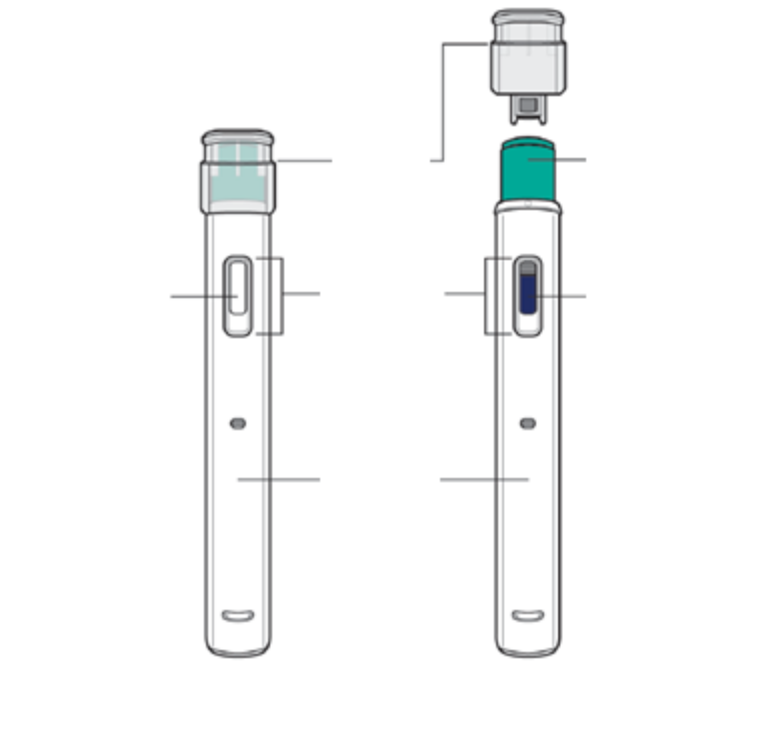 jis įskilęs arba pažeistas;tinkamumo laikas pasibaigęs.jis buvo nukritęs ant kieto paviršiaus.Nenuimkite dangtelio, kol nesate pasiruošę leisti vaisto. Yuflyma laikykite vaikams nepasiekiamoje vietoje.Pasiruoškite injekcijos reikmenisGerai apšviestoje vietoje pasiruoškite švarų, plokščią paviršių, pavyzdžiui, stalą ar stalviršį.Išimkite 1 užpildytą švirkštiklį iš dėžutės šaldytuve.Įsitikinkite, kad yra šie reikmenys:–Užpildytas švirkštiklis–1 alkoholiu suvilgytas tamponasDėžutėje nėra:–Vatos rutuliukas arba marlė–Lipnus tvarstis–Aštrių atliekų talpyklė173Patikrinkite užpildytą švirkštiklį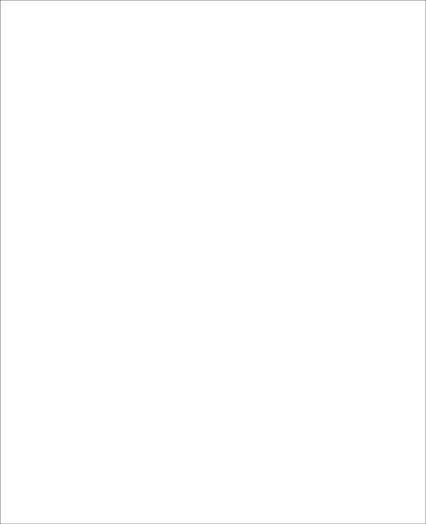 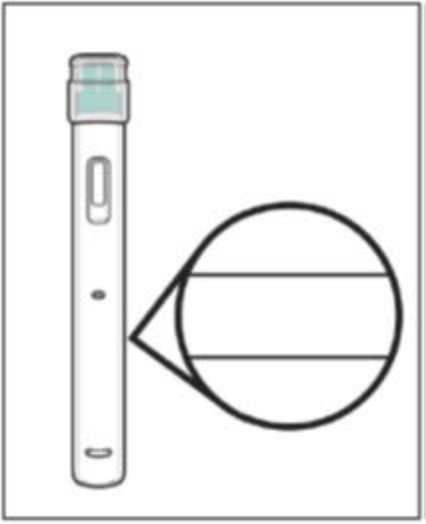 Įsitikinkite, kad turite reikiamą vaistą (Yuflyma) ir dozę.Apžiūrėkite užpildytą švirkštiklį ir įsitikinkite, kad jis neįskilęs ir nepažeistas.Patikrinkite galiojimo datą ant užpildyto švirkštiklio etiketės.EXP: MĖNUO METAI	Nenaudokite užpildyto švirkštiklio, jeigu:jis įskilęs arba pažeistas;tinkamumo laikas pasibaigęs.jis buvo nukritęs ant kieto paviršiaus.B pav.Patikrinkite vaistą.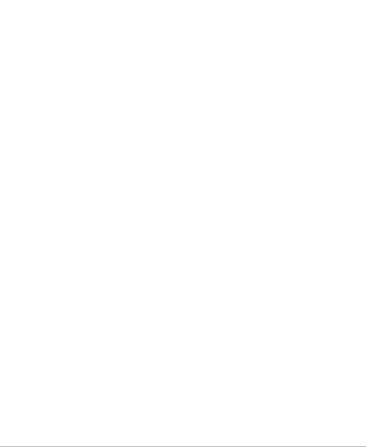 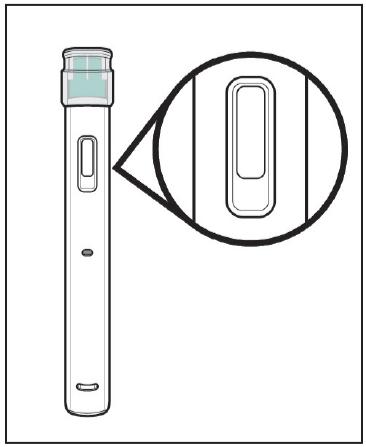 Žiūrėdami pro langelį įsitikinkite, kad skystis skaidrus, bespalvis arba rusvas ir jame nėra dalelių.Nenaudokite užpildyto švirkšto, jei skystis yrapakitusios spalvos (geltonas arba tamsiai rudas), drumstas arba jame yra dalelių.Skystyje galite matyti oro burbuliukų. Tai normalu.C pav.15–30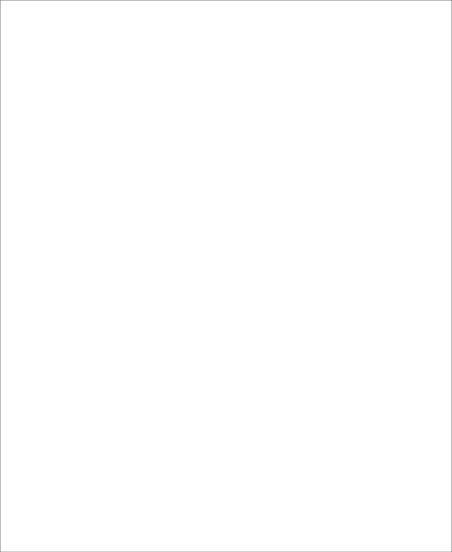 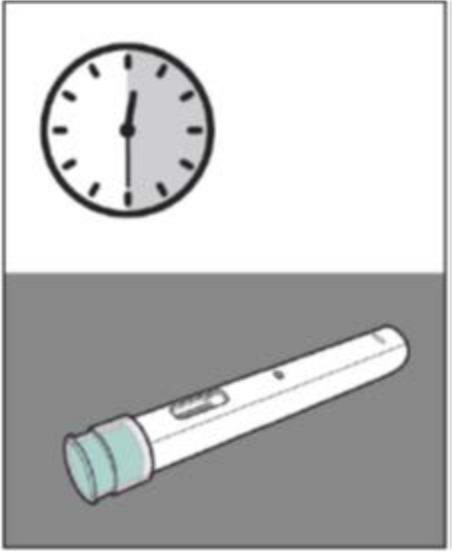 minučiųPalaukite 15–30 minučiųPalaikykite užpildytą švirkštiklį kambario temperatūroje 15–30 minučių, kad sušiltų.Nešildykite užpildyto švirkštiklio šildymo priemonėmis, pavyzdžiui, karštame vandenyje ar mikrobangų krosnelėje.D pav.174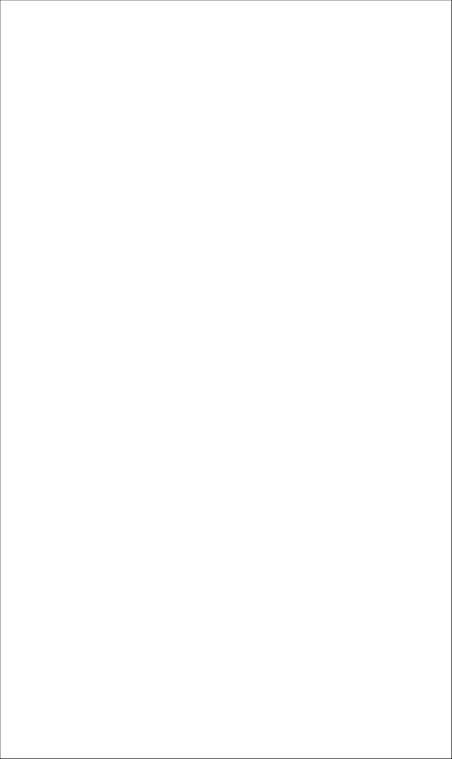 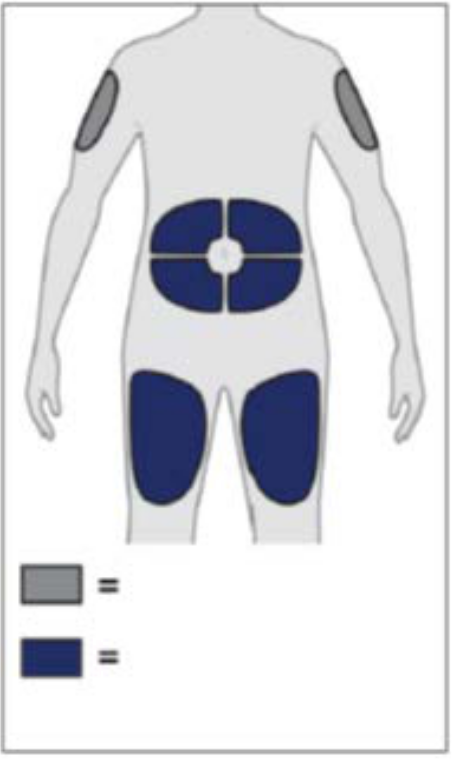 E pav.Nusiplaukite rankas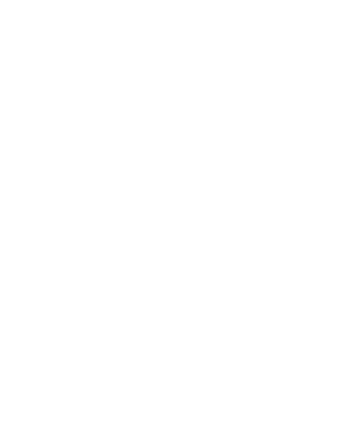 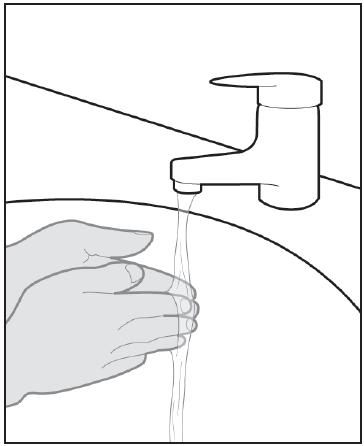 Nusiplaukite rankas vandeniu su muilu ir gerai jas nusausinkite.F pav.175Nuvalykite injekcijos vietą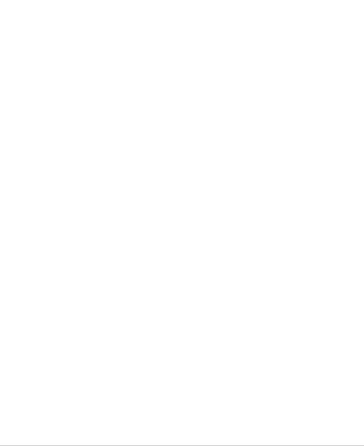 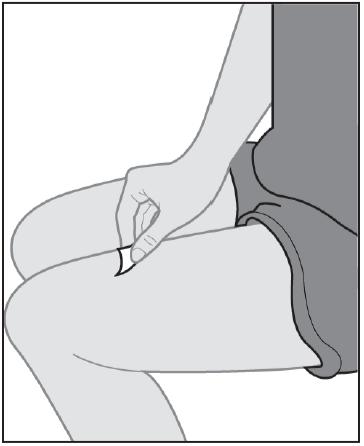 Alkoholiu suvilgytu tamponu nuvalykite injekcijos vietą apskritais judesiaisPrieš leisdami leiskite odai nudžiūti.Prieš injekciją nepūskite į injekcijos vietą ir jos nelieskite.G pav.Nuimkite dangtelį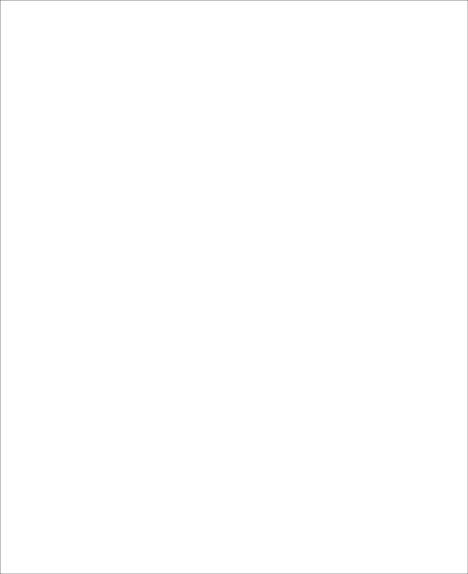 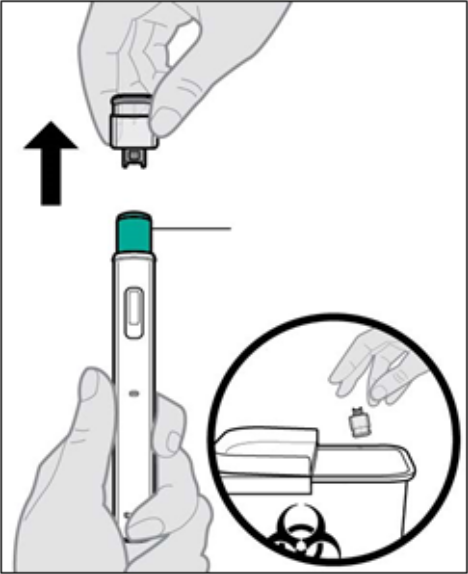 Viena ranka laikykite užpildytą švirkštiklį už injektoriaus korpuso dangteliu į viršų. Kita ranka atsargiai tiesiu judesiu numaukite dangtelį.Adatos	•	Nenuimkite dangtelio, kol nesate pasiruošę leistigaubtelis	vaisto.Nelieskite adatos ar adatos gaubtelio. Tai darydami galite įsidurti adata.Nebedėkite dangtelio ant užpildyto švirkštiklio.Dangtelį iš karto išmeskite į aštrių atliekų talpyklę.H pav.176Uždėkite užpildytą švirkštiklį ant injekcijos vietos.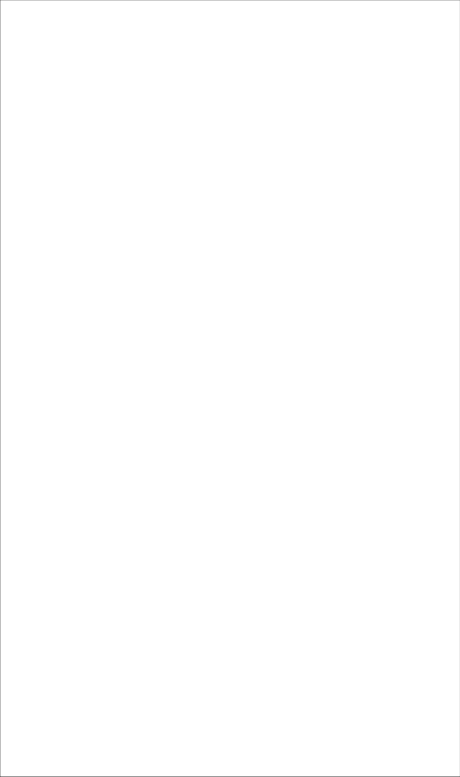 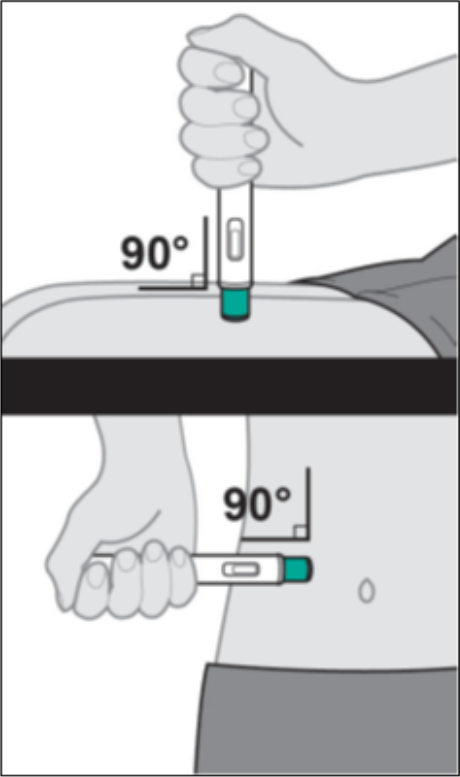 Laikykite užpildytą švirkštiklį taip, kad matytumėte langelį.Nesuspaudę ir neištempę odos, uždėkite užpildytą švirkštiklį ant injekcijos vietos 90 laipsnių kampu.ARBAI pav.Suleiskite injekciją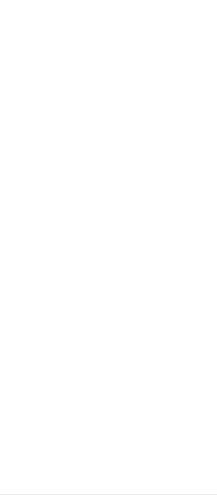 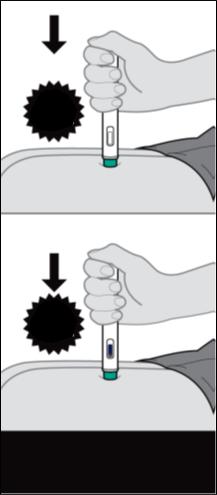 Tvirtai įremkite užpildytą švirkštiklį į odą. Injekcijai prasidėjus išgirsite 1-ąjį garsų spragtelėjimą, ir mėlynas stūmoklio strypas ims užpildyti langelį.1-asspragtelėjimasToliau laikykite užpildytą švirkštiklį tvirtai prispaustą prie odos, kol išgirsite 2-ąjį garsų spragtelėjimą.Kai išgirsite 2-ąjį garsų spragtelėjimą, toliau laikykite užpildytą švirkštiklį tvirtai prispaustą prie odos ir lėtai skaičiuokite iki 5, kad būtų suleista visa dozė.Pradėję injekciją, nebekeiskite užpildyto švirkštiklio padėties.2-asspragtelėjimasTada lėtaiskaičiuokite iki 5J pav.177Patraukite užpildytą švirkštiklį nuo injekcijos vietos ir pasirūpinkite injekcijos vieta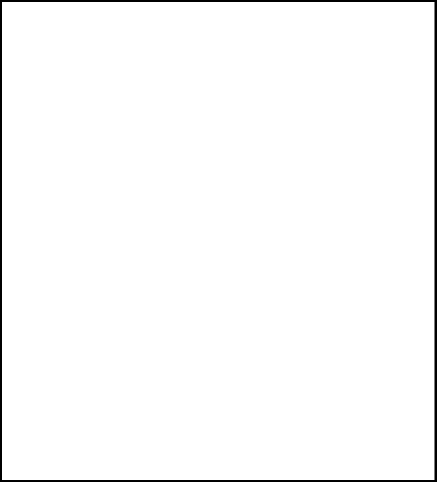 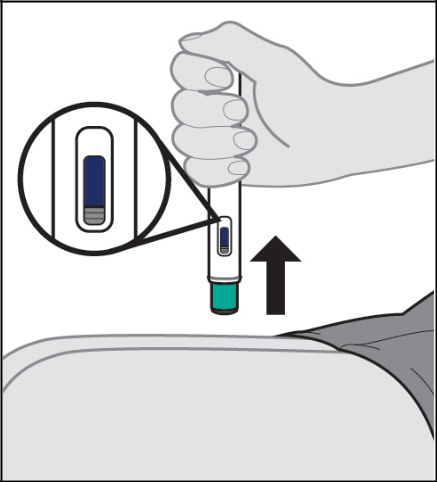 Pažiūrėkite į užpildytą švirkštiklį ir įsitikinkite, kad mėlynas stūmoklio strypas su pilka viršūne užpildė visą langelį.Patraukite užpildytą švirkštiklį nuo odos.Kai patrauksite užpildytą švirkštiklį nuo injekcijos vietos, adata automatiškai pasislėps. Nebedėkite dangtelio ant švirkštiklio.Jei langelis nepasidarė visas mėlynas arba jei vaistasvis dar leidžiamas, tai reiškia, kad negavote visosK pav.	dozės. Nedelsdami skambinkite savo sveikatos priežiūros paslaugų teikėjui.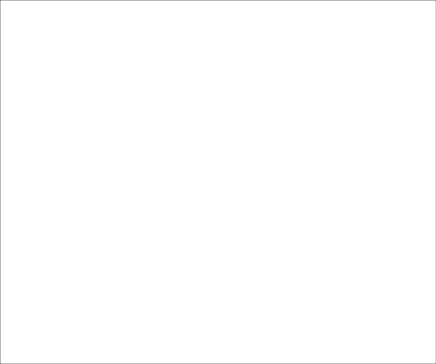 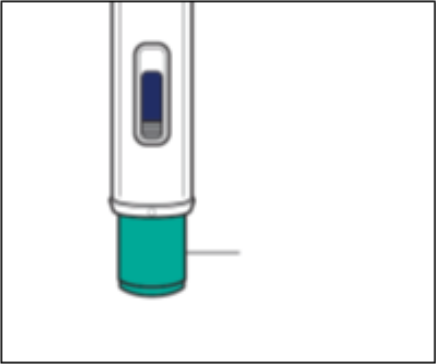 L pav.Išmeskite užpildytą švirkštiklį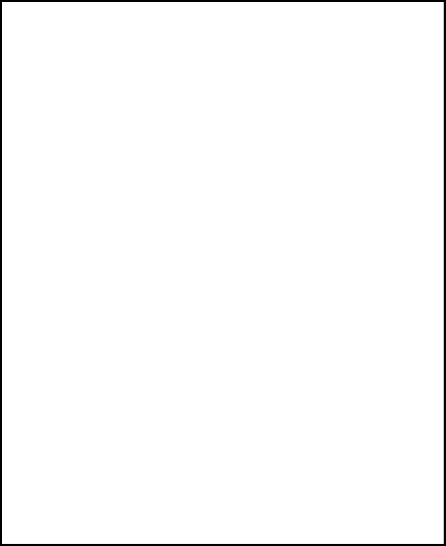 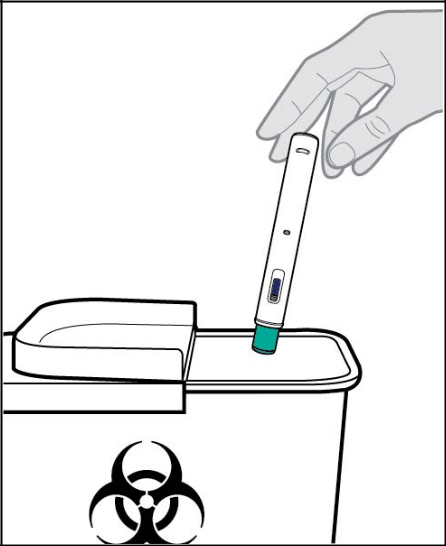 Panaudotą užpildytą švirkštiklį išmeskite į specialią aštrių atliekų talpyklę, kaip nurodė gydytojas, slaugytojas ar vaistininkas.Alkoholiu suvilgytą tamponą ir pakuotę galima išmesti su buitinėmis šiukšlėmis.Užpildytą švirkštiklį ir specialią aštrių atliekų talpyklę visada laikykite vaikams nepastebimoje ir nepasiekiamoje vietoje.M pav.Amžius ar kūno masėKiek ir kaip dažnai vartoti?PastabosSuaugusieji40 mg kas antrą savaitęEsant reumatoidiniam artritui irvartojant Yuflyma toliautęsiamas gydymas metotreksatu.Jei Jūsų gydytojas nuspręs, kadmetotreksatas netinka, Yuflymagali būti vartojamas vienas.Jei sergate reumatoidiniu artrituir gydymo Yuflyma metunevartojate metotreksato, Jūsųgydytojas gali nuspręsti, kadturite vartoti po 40 mg Yuflymakiekvieną savaitę arba 80 mgkas antrą savaitę.Amžius ar kūno masėKiek ir kaip dažnai vartoti?PastabosVaikai nuo 2 metų amžiaus,40 mg kas antrą savaitęNėrapaaugliai ir suaugusieji,sveriantys 30 kg ir daugiauSu entezitu susijęs artritasAmžius ar kūno masėKiek ir kaip dažnai vartoti?PastabosVaikai nuo 6 metų amžiaus,40 mg kas antrą savaitęNėrapaaugliai ir suaugusieji,sveriantys 30 kg ir daugiauPlokštelinė psoriazėAmžius ar kūno masėKiek ir kaip dažnai vartoti?PastabosSuaugusiejiPradinė dozė yra 80 mg (dviJeigu Jūsų atsakas į gydymą40 mg injekcijos per vienąnepakankamas, gydytojas galiparą), vėliau skiriant po 40 mgpadidinti dozę iki 40 mg perkas antrą savaitę, pradedantsavaitę arba 80 mg kas antrąpraėjus savaitei laiko nuosavaitę.pradinės dozės.4–17 metų vaikai ir paaugliai,Pradinė dozė yra 40 mg, vėliauNėrasveriantys 30 kg arba daugiaupo savaitės skiriant 40 mg.Po to įprastinė dozė yra 40 mgkas antrą savaitę.Supūliavęs hidradenitasAmžius ar kūno masėKiek ir kaip dažnai vartoti?PastabosSuaugusiejiPradinė dozė yra 160 mgRekomenduojama kasdien ant(vartojama kaip keturios 40 mgpažeistų vietų vartoti antiseptinįinjekcijos per parą arba kaip dvipavilgą.40 mg injekcijos per parą dviparas iš eilės) po dviejų savaičiųskiriant 80 mg dozę (vartojamakaip dvi 40 mg injekcijos perparą). Po kitų dviejų savaičiųgydymas tęsiamas vartojant po40 mg dozę kas savaitę arba80 mg kas antrą savaitę, kaippaskirta gydytojo.12–17 metų amžiaus paaugliai,Pradinė 80 mg dozė (dvi 40 mgJeigu Jūsų atsakas į gydymąsveriantys 30 kg ir daugiauinjekcijos per vieną parą),Yuflyma 40 mg kas antrąpraėjus savaitei po 40 mg kassavaitę nepakankamas,antrą savaitę.gydytojas gali padidinti dozę iki40 mg kiekvieną savaitę arba80 mg kas antrą savaitę.Rekomenduojama kasdien antpažeistų vietų vartoti antiseptinįpavilgą.Amžius ar kūno masėKiek ir kaip dažnai vartoti?PastabosVaikai nuo 6 metų amžiaus,Pradinė dozė yra 80 mg (dviJūsų gydytojas gali padidintipaaugliai ir suaugusieji,40 mg injekcijos per vienądozę iki 40 mg kas savaitę arbasveriantys 40 kg ir daugiauparą), po dviejų savaičių80 mg kas antrą savaitę.skiriant 40 mg.Jeigu reikia greitesnio atsako įgydymą, gydytojas gali paskirtipradinę 160 mg dozę (keturios40 mg injekcijos per parą, arbadvi 40 mg injekcijos per parądvi paras iš eilės), po dviejųsavaičių skiriant 80 mg (dvi40 mg injekcijos per parą).Po to įprastinė dozė yra 40 mgkas antrą savaitę.Opinis kolitasAmžius ar kūno masėKiek ir kaip dažnai vartoti?PastabosSuaugusiejiPradinė dozė yra 160 mgJūsų gydytojas gali padidinti(keturios 40 mg injekcijos perdozę iki 40 mg kas savaitę arbavieną parą arba dvi 40 mg80 mg kas antrą savaitę.injekcijos per parą dvi paras išeilės), vėliau skiriant 80 mg (dvi40 mg injekcijos per parą) podviejų savaičių.Po to įprastinė dozė yra 40 mgkas antrą savaitę.Vaikai ir paaugliai nuo 6 metų,Pradinė dozė yra 80 mg (dvi 40Turite vartoti Yuflyma savosveriantys mažiau kaip 40 kgmg injekcijos per vieną parą),įprastą dozę, netgi kai sueina 18po dviejų savaičių skiriama 40metų.mg (viena 40 mg injekcija).Vėliau įprasta dozė yra 40 mgkas antrą savaitę.Vaikai ir paaugliai nuo 6 metų,Pradinė dozė yra 160 mgTurite vartoti Yuflyma savosveriantys 40 kg arba daugiau(keturios 40 mg injekcijos perįprastą dozę, netgi kai sueina 18vieną parą arba dvi 40 mgmetų.injekcijos per parą dvi paras išeilės), po dviejų savaičiųskiriant 80 mg (dvi 40 mginjekcijos per vieną parą).Vėliau įprasta dozė yra 80 mgkas antrą savaitę.Neinfekcinis uveitasAmžius ar kūno masėKiek ir kaip dažnai vartoti?PastabosSuaugusiejiPradinė dozė yra 80 mg (dviVartojant Yuflyma galima40 mg injekcijos per vienątoliau tęsti kortikosteroidų arparą), vėliau skiriant po 40 mgkitų imuninę sistemą veikiančiųkas antrą savaitę, pradedantvaistų vartojimą. Yuflyma taippraėjus savaitei laiko nuopat galima vartoti vieną.pradinės dozės.Vyresni kaip 2 metų vaikai ir40 mg kas antrą savaitęJūsų gydytojas gali skirti 80 mgpaaugliai, sveriantys bent 30 kgpradinę dozę, kuri gali būtivartojama likus savaitei ikiįprastinės 40 mg dozės kas antrąsavaitę vartojimo pradžios.Yuflyma rekomenduojamasvartoti kartu su metotreksatu.Vartojimo metodas ir būdasDangtelisAdatosDangtelisgaubtelisgaubtelisVaistasLangelisStūmoklioVaistasLangelisstrypasstrypasKorpusasPriešPonaudojimąA pav.naudojimoA pav.Nenaudokite užpildyto švirkštiklio, jeigu:Nenaudokite užpildyto švirkštiklio, jeigu:5.Pasirinkite tinkamą vietą injekcijaiPasirinkite tinkamą vietą injekcijaia.Galite leisti į:Galite leisti į:–priekinę šlaunies dalį;–pilvą, išskyrus plotą 5 cm (2 colių) spinduliuapie bambą;–išorinę žasto pusę (TIK jei esate prižiūrintisasmuo).•Neleiskte į odą 5 cm (2 colių) spinduliu apie bambąNeleiskte į odą 5 cm (2 colių) spinduliu apie bambąarba į odą, kuri yra paraudusi, sukietėjusi, jautri,arba į odą, kuri yra paraudusi, sukietėjusi, jautri,pažeista, kurioje yra mėlynė arba randas.pažeista, kurioje yra mėlynė arba randas.•Jeigu sergate psoriaze, neleiskite tiesiai į iškilusias,Jeigu sergate psoriaze, neleiskite tiesiai į iškilusias,sustorėjusias, paraudusias arba žvyneliaissustorėjusias, paraudusias arba žvyneliaispasidengusias odos vietas ar odos pažeidimus.pasidengusias odos vietas ar odos pažeidimus.•Neleiskite per drabužius.Neleiskite per drabužius.TIK prižiūrintisb.Kiekvieną kartą injekcijos vietas paeiliui keiskite.Kiekvieną kartą injekcijos vietas paeiliui keiskite.asmuob.Kiekvieną kartą injekcijos vietas paeiliui keiskite.Kiekvieną kartą injekcijos vietas paeiliui keiskite.asmuoKiekviena nauja injekcijos vieta turi būti mažiausiaiKiekviena nauja injekcijos vieta turi būti mažiausiaiSavarankiška3 cm (1,2 colio) atstumu nuo ankstesnės injekcijosinjekcija ir3 cm (1,2 colio) atstumu nuo ankstesnės injekcijosinjekcija irvietos.prižiūrintis asmuovietos.prižiūrintis asmuoc.Švelniai prispauskite prie injekcijos vietos vatosrutuliuką arba marlę (bet netrinkite) ir, jei reikia,užklijuokite lipnų tvarstį. Gali šiek tiek pakraujuoti.Adatos•Užpildyto švirkštiklio pakartotinai nenaudokite.gaubtelis•Netrinkite injekcijos vietos.